Расписание НПК-2016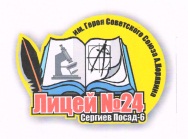 очный тур  08.04.2016-14.04.16№п/пПредметная секцияДата и время проведенияМесто проведенияЧлены комиссии1Иностранные языки08.04.2016(пятница)14.30актовый залИльинская Н.М. – председательГнездилова И.Н.Аленина Л.В.Дерунова Н.В.Евлентьева Е.Е.Клименко М.С.Панина Т.В.2Химия, биология, география, здоровье человека (подгруппа 1)09.04.2016(суббота)09.30№21Шеховцова А.А.- председательКудрявцева И.Б.Барашкова М.А.Ильина Ю.М.Фомичева О.В.2Химия, биология, география, здоровье человека (подгруппа 2)09.04.2016(суббота)11.00№ 21Шеховцова А.А.- председательКудрявцева И.Б.Барашкова М.А.Ильина Ю.М.Фомичева О.В.3Математика и информатика09.04.2016(суббота)09.30№ 11Карпова Н.А. – председательТонеева Е.А.Конобеева Н.В.Титова Р.А.Грачева О.В.Морозов Д.В.Ярмухаметова Л.Д.4История и обществознание09.04.2016(суббота)09.30№ 56Ильинская Н.М. – председательБайч Е.Ю.Ложкина Л.А.Поливина О.П.5Физика11.04.2016(понедельник)14.30№ 50Рогожа В.А.– председательКарпова Н.А.Тонеева Е.А.Краснов И.В.Ромина Т.П.Морозов Д.В.6Языкознание и литературоведение12.04.2016(вторник)14.30№ 5Ильинская Н.М. – председательГнездилова И.Н.Масякина Н.П.Рыжова С.С.Сторожева Н.Н.7Авторские произведения 13.04.2016(среда)14.30 актовый залИльинская Н.М. – председательГнездилова И.Н.Рыжова С.С.Сторожева Н.Н.